- Üzenet új formázással -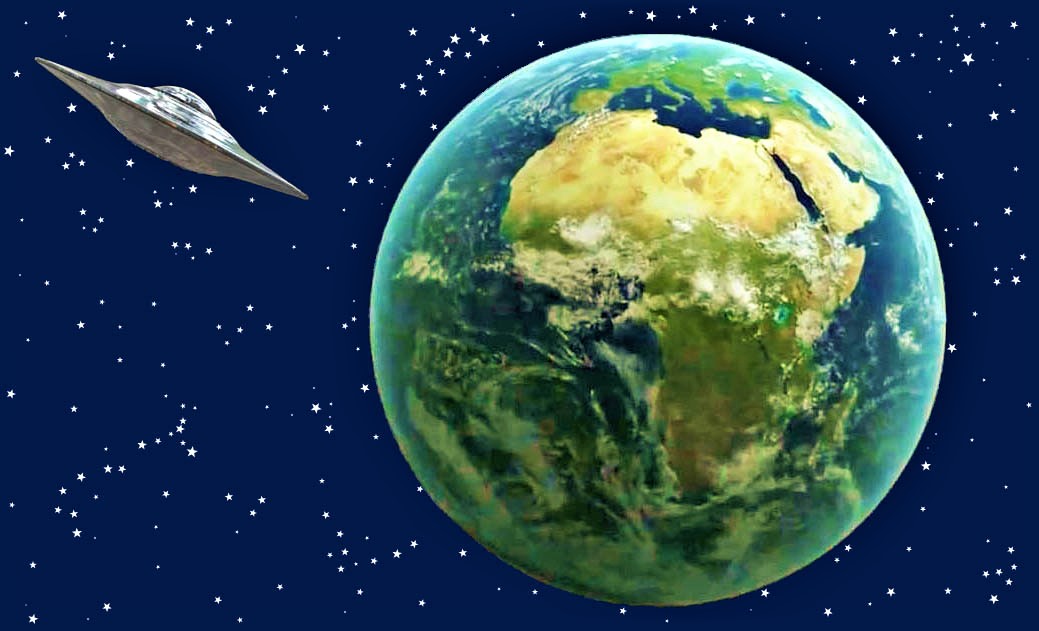 Komoly utasítások egy földönkívülitőlEgy távoli galaxisból származó földönkívüli lény elmondja nekünk, embereknek, hogy a szellemileg magasan fejlett, szövetséges földönkívüli lények, akik különböző részlegesen anyagi bolygókon élnek, de még mindig a Fallein élnek, Isten által adott használatra vannak.Együtt dolgoznak a mennyei üdvösségtervben és békés segítő misszióban az emberiség és bolygónk megmentéséért, anélkül, hogy beavatkoznának a szabad életünkbe.* * *Üdvözlet nektek, emberek, azzal az őszinte szándékkal, hogy visszatérjetek a mennyei létbe!A Krisztus ismét a szeretet Én Vagyok szavában szól hozzátok, belső emberi lényekhez, amelyet egy olyan küldöttön keresztül adok át, aki képes magas rezgésű égi fénynyelvemet a meglehetősen széles körben megtisztított lélekemberi tudatosságába befogadni. Sok olyan esemény történik a bolygótokon és a naprendszeretekben, amelyekről ti, szíves, szellemileg nyitott emberek keveset tudtok, vagy egyáltalán nem vagytok tudatában. De a róluk való tanulás hasznos lehet számodra, hogy új felismerésekre és nagyobb spirituális megkülönböztetésre juss. Akkor én, Krisztus, aki a személytelen mennyei Én Vagyok Szeretet Unióhoz tartozom, átadom fényszavamat egy földönkívüli lénynek, aki önként elfogadta a ma felajánlott fényhírnöki feladatom. Ez egy részben anyagi kozmikus birodalomból származik, és a mennyei üdvösségtervben tevékenykedik. Sőt, azt is megérti, hogyan kell a fénynyelvemet képekben rögzíteni, és a tudatosságának megfelelően továbbítani a hírvivőnek.De előtte megkérem az érzékeny emberi lényeket, hogy ne féljetek a szívélyes földönkívüli lényektől, a naprendszereteken kívüli, magas rezgésű, fénnyel teli galaxisokból származó testvéreitektől, akik vállalták a feladatot, hogy különböző módokon segítsenek nektek, embereknek. Küldetésüket bolygótok életszféráján kívül végzik, hogy ti zavartalanul fejlődhessetek spirituálisan. Feladatuk teljesen önzetlen és semlegesen megtervezett, nem avatkoznak bele a világ eseményeibe, és nem avatkoznak bele azoknak az embereknek a szabad életébe sem, akik szívélyesen kommunikálnak velem, a személytelen egyetemes szeretetszellemmel az Én Vagyok-ban, belső lényükben, mert lelkileg érni akarnak, és közelebb akarnak kerülni a mennyei élethez. Mielőtt egy rövid eligazítás után átadnám a Krisztus-fényszavamat az Én Vagyok szeretet-áramban egy földönkívüli segítőnek a fél-anyagi birodalmakból, aki az üzenetet a telepatikus úton továbbíthatja annak, aki az én jóváhagyásom után az adást végzi, az adást végző személyt megkérdezem, hogy szeretné-e azt magába fogadni. Ezt a kérdést mindig felteszem neki az adás megkezdése előtt, és hagyom, hogy teljesen szabadon döntsön. Ebben a tekintetben a szeretet szabad, egyetemes szellemem arra kér benneteket, hogy fontoljátok meg, hogy el akarjátok-e olvasni a földönkívüliekről és a hírvivőről szóló mennyei fényszavamat vagy sem.Annak érdekében, hogy soha ne sérüljön a szabadság, a földönkívüli lény, a fény égi segítője - aki a teremtés összes bukott lényének visszatérésében segíti a kozmikus megváltási tervet - rajtam keresztül is megkérdez benneteket, hogy kívánjátok-e hallani telepatikus üzenetét. Ha igen, akkor szívélyesen meghívjuk, hogy olvassa el az üzenetet. Az üzenet továbbítása a következőképpen történik: A láthatatlanban égi védő- és ellenőrző lények állnak a hírvivő mellett, akik a képi üzenetek áramlását irányítják, és igyekeznek visszautasítani a zavaró külső rezgéseket. Együttműködve irányítják a mennyei üzenetemet tartalmazó fényáradatot az emberi lény, jelen esetben a bejelentő felső tudatába, és megpróbálják a szellemi képi nyelvet az emberi nyelv szavak fogalmaira átalakítani vagy lefordítani. Ez az én jóváhagyásom után és az én gondoskodásom alatt történik, valamint egy megterhelt földhözragadt lélek beavatkozása nélkül. A tiszta szellemi-isteni ihlet, valamint a telepatikus gondolati impulzusátvitel mindig ebben a formában történik.Minden, amit a mennyei Lénytől és a magas rezgésű részleges anyagi szféráktól közvetítenek nektek emberek, hasznos lehet számotokra a megvilágosodáshoz és az új felismerésekhez, hogy ne essetek kétségbe ebben a szellemileg zavaros földi időben, amikor a pusztító katasztrófák elszaporodnak. Aki belső lényében az én mennyei szeretet-erőimhez igazodik, annak most, a földi végidőben különböző módokon segítek, hogy nehéz életét viszonylag jól túlélje. Ennek eredményeképpen a rezgése lélekben-emberileg is megemelkedik, és sokkal gyorsabban felismeri a külső veszélyeket, és időben el tudja kerülni azokat, vagy biztonságba tudja magát hozni tőlük. Emellett a pozitív változásra való szívből jövő hajlandósága révén fokozatosan sikerül tudatosítania azokat a jó vagy rossz jellemvonásokat és viselkedésformákat, amelyek eddig többé-kevésbé jellemezték az életét. Segítek az ilyen őszinte és szívből jövő embernek, hogy belülről felismerje önmagát, és megszabaduljon sok törvénytelen tehertől.Aki a hozzám, a Krisztushoz az Én Vagyok-ban való belső odafordulása révén most nyitott a hozzád hatalmasan áramló szeretet mennyei erői és egy új, kibővült szellemi tudás felé, annak lélekemberi tudata folyamatosan tágul. Ezáltal nemcsak a földi életéhez, hanem elsősorban az egyenes égi visszatéréshez is új, mélyreható szellemi ismeretekre tesz szert. De kérlek, ne essetek abba a hibába, mint sok szellemileg Istent kereső, Istent szerető ember, akik tévesen azt hiszik, hogy szellemileg gyorsabban érhetnek vallási vagy spirituális csoportokban, ahol a vezetőiknek van szavuk és joguk, hogy mások fölé helyezzék magukat. Az ilyen emberek anélkül, hogy tudatában lennének ennek, kötődnek a vallási tanokhoz és a vallási csoport embereihez. Ez azonban nem sok jót ígér számukra, mert földi életük után belső lelküket az azonos rezgés mágneses erői egy túlvilági vallásos bolygóra fogják vonzani. Ott tartózkodása valószínűleg sok kozmikus eonig fog tartani, és hosszú időbe telik, amíg átérzi azt a belső érzést, hogy szabadon és függetlenül akar élni egy vallási tanítástól és annak vezetőjétől. Ezért őszintén kérlek benneteket, hogy váljatok újra szabad és független kozmikus lényekké, akik önállóan irányítják az életüket, ahogyan sok évszázaddal ezelőtt éltetek a mennyei létben!Valóban, az égi ős-Nap, minden kozmikus élet energiaadója, már intenzíven összpontosít a naprendszeretek és a Föld bolygó átalakítására, hogy a földi élet már nem sokáig tudjon így létezni. Ez azt jelenti, hogy az utolsó földi fázisban vagytok, mielőtt a Földet megtisztítják a földönkívüli lények. De a beavatkozásuk már sokkal korábban szükségessé válhat, ha hirtelen pólusugrásra kerül sor, ami külsőleg és lelkileg is teljesen megváltoztatja az életedet. Az isteni komolyságból fakadó szavaimnak úgy kell visszhangozniuk bennetek, hogy most már szellemileg új, pozitív irányba igyekezzetek az életetekben, ami ismét egy kicsit közelebb visz benneteket a mennyei élethez. Elfogadod szívből jövő kérésemet?Már régóta hívom és buzdítom a megtestesült mennyei testvéreket a mennyei Én Vagyok szeretetegyesületből való megtérésre szeretetnyelvem hírnökein keresztül! Kérlek, tartsatok bűnbánatot az életnek ebben az utolsó apokaliptikus szakaszában. Annak érdekében, hogy még inkább tudatában legyetek a nagyon komoly földi időnek, megkértem egy földönkívüli lényt (kozmikus segítő), aki szeret veletek kommunikálni, hogy közvetítsen nektek egy üzenetet. A fél-anyagi birodalmakból származó barátaival együtt, akik eddig a láthatatlanban nagy erőfeszítéseket tettek, hogy támogassanak benneteket, és önzetlenül segítségetekre siettek a kritikus földi helyzetekben, egyre gyakrabban tevékenykedik.A földönkívüli lények most az önként vállalt kozmikus üdvösségtervük feladatából szeretnének nektek valamit elmondani, mivel minden lélek és emberi lény üdvösségére irányulnak. Egyesülve dolgoznak más lényekkel, akik az Őszi Lény különböző naprendszereiben és tudatossági területein élnek. A mentési vagy evakuálási tervük különböző feladatokat tartalmaz, amelyeket a háttérből és az emberek életébe való beavatkozás nélkül végeznek már évtizedek óta. Ők már régóta felkészültek arra, hogy űrhajóikkal - amelyek formájukban és megjelenésükben különböznek - egy földi összeomlás, azaz egy pusztító katasztrófa esetén, amely után már nem élhet többé ember a Földön, evakuálják azokat az embereket, akiknek a tudata magasabb rezgésű, vagy akik már egészen közel kerültek a békés és szívhez szóló beállítottságukhoz. Közöttük lesznek olyan szellemileg felkészült, jószívű emberek is, akiknek a lelke elhatározta, hogy a földön a mennyei üdvösségtervért fog dolgozni, hogy különböző módon jót hozzon. Mennyei fénynyelvemet most egy távoli galaxisból származó földönkívüli lény veszi át, és olyan üzenetet kínál nektek, szíves emberi lényeknek, amely arra hivatott, hogy messzebbre tekintő gondolkodásra ösztönözzön benneteket. Ha sikerül megragadnotok a jelentést, akkor Én, mennyei testvéretek, Krisztus, aki az Én Vagyok mennyei szeretetegyesítéséből közölte magát veletek, és veletek egylényegű, elégedett leszek.* * *Egy földönkívüli lény most átveszi az üzenet továbbítását, amelyet telepatikus képekben, tiszta védő és irányító lényeken keresztül adnak át a hírvivőnek. Ez a szeretet mennyei szellemének jóváhagyásával történik az Én Vagyok-ban.Tehát, üdvözlésképpen hadd mutatkozzam be nektek, spirituális beállítottságú, szíves emberek:A szeretet mennyei szellemének felajánlásán keresztül én, számotokra egy földönkívüli lény, aki egy dicsőséges és fénnyel teli bolygóról érkeztem egy nem túl erősen sűrített csapdaszintről, most felhatalmazást kaptam, hogy üzenetet közvetítsek nektek, belső emberi lényeknek, hogy tájékozódjatok a földi végidő utolsó állapotáról, és hogy tudatában legyetek annak, hogyan állnak a dolgok számotokra és a Földetek számára. Valóban, őt nagyon gyötrik a ti ellentétes, sötét gondolataitok, szavaitok és önző életmódotok, valamint a belső életébe való beavatkozás. Ez komoly hatással van a naprendszeretekre is, mivel az általatok létrehozott negatív erők már most is hatással vannak a naprendszeretek egész hálózatára. Ez azt jelenti, hogy a szemben álló sötét rezgések már olyan masszívan hatnak a belső finom földmagra, hogy az aligha képes elnyelni azokat az égi erőket, amelyek szükségesek lennének a feltöltődéséhez. Mivel azonban ez az energiafolyamat nagyon fontos a bolygó megőrzése, valamint mágneses mezőinek és pólusainak stabilizálása szempontjából, fennáll a veszélye annak, hogy a pólusok többé nem lesznek képesek megtartani helyzetüket, és a Föld hirtelen megdőlhet. Ez azt jelenti, hogy a Föld többé nem lesz lakható. Ez a pusztító esemény bármikor bekövetkezhet idő előtt. Ráadásul a földi életet számos olyan veszély fenyegeti, amelyekről még mindig keveset tudtok, mert hiányzik a kozmikus áttekintés, és még nem fejtettétek meg a naprendszeretek energetikai és funkcionális összefüggéseit. Sajnos még nem értettétek meg, hogyan bánjatok szeretettel a bolygótokkal, vagy hogyan állítsátok meg azokat az ellentmondásokat, amelyek megzavarják a Föld belsejében és a Föld légkörében zajló, számotokra láthatatlan életfolyamatokat. Emiatt még rosszabb és nagyobb katasztrófák is folyamatosan közelednek felétek. Nagy természeti területek és falvak már most is pusztító pusztítást szenvednek, és az ott élő embereknek biztonságba kell menekülniük. Egyre több ember veszíti el a holmiját, és félti az életét, vagy tragikusan meghal.Bár egyre több katasztrófa történik ezen a világon, és földi életetek egyre nagyobb veszélyeknek van kitéve, a szeretet mennyei szelleme arra kéri rajtam keresztül a belső embereket, hogy ne féljenek mindennek ellenére, hanem őrizzék meg a belső nyugalmukat. Mi, földönkívüli lények a háttérből mindent megpróbálunk megtenni, hogy a pólusugrásig, vagy a bolygó lakhatatlanná válásáig megakadályozzuk a legrosszabbat a Földön. Mindent megtettünk ezért a pillanatért. Más földönkívüli testvérekkel együtt, az isteni utasításoknak megfelelően segítünk nektek az említett X órában (korai rúdugrás). Még mielőtt egy pusztító katasztrófa bekövetkezne a Földön, mi is ott leszünk, de nem tudjuk, hogy ez mikor lesz. Ez a bolygó energetikai helyzetétől és elsősorban az emberek által kibocsátott ellenrezgésektől függ, amelyek zavaróan hatnak az egész naprendszerre, de mindenekelőtt nagyon negatívan hatnak a földi mágneses mezőre. Ez döntő fontosságú abban a tekintetben, hogy meddig élhetsz még a Föld nevű bolygón. Ha a lélek rezgése rövid időn belül a világi negatív események miatt gyorsan süllyed az emberi lényével egy időben, akkor ez nagyon fenyegetővé válik számotokra.Ha eljutnátok arra a pontra, hogy az alacsony rezgésetek elérné a hatalmas mélypontot, akkor a légköri krónikus rétegek negatív bemenetei hatással lennének a belső és a felszíni mágneses mezőkre, rendezetlenséget okozva a légkörben és a Föld pólusainak stabilizációs rendszerében. Ez azt jelentené, hogy a pólusok hirtelen sok kilométerrel eltolódnának, ami hatalmas szökőárat okozna a bolygón. Ez elég lenne ahhoz, hogy elárassza a ti gyönyörű kék, egykor csodálatosan fénylő, tiszta teremtés ősbolygótokat. Tehát állandóan fennáll a veszélye annak, hogy ez a katasztrófa a következő kozmikus pillanatban bekövetkezik. De mi, földönkívüli lények már régóta felkészültünk egy pusztító földi katasztrófára, mert pontosan látjuk, hogy a Földetek és légkörének részecskeállapota alapján hogyan áll. Azt is tudnotok kell tőlünk, hogy a naprendszeretek - amelyben egykor, sok kozmikus eonokkal ezelőtt, minden bolygót más-más kinézetű lények laktak, és amelyben most ti vagytok az utolsó lakosok - hamarosan eléri azt a pontot, ahol gigantikus kozmikus "fekete lyukak" mágnesesen beszippantják, hogy az égi lények és mi, az égen kívüli lények segítségével elérje azt a zuhanási zónát, amelyben fényes és magas rezgésű naprendszerek találhatók. Akkor már egy kicsit jobban megközelítette az égi lényt, és a magasabb rezgésű lények képesek lesznek gyarmatosítani ezeket a bolygókat. A hamarosan bekövetkező gigantikus kozmikus intézkedés csak azért történik meg, mert a mennyei lények által biztosított kozmikus idő, amely szerint a hitehagyott lények kívánságuk szerint élhettek a mennyen kívüli világokban, már lejárt. Ezért a nagyon alacsony rezgésű, erősen sűrűsödött anyagi naprendszerek felemelkedése a magasabb őszi birodalmakba, amelyekben a nem érzékelő lények éltek vagy még mindig élnek, már folyamatban van. Ez az intézkedés megfelel az égi megállapodásnak és az égi üdvösségtervnek, amely magában foglalja az égen kívüli világok és a bennük élő lények minden visszatérő cselekedetét, amelyben más kozmikus lényekkel együtt mi is részt veszünk.Földönkívüli testvéreitek és testvéreitek célja az volt, hogy segítsenek és támogassanak benneteket sok kozmikus eon óta. De mi eddig visszafogtuk magunkat, és nem avatkoztunk be kívülről, mert mi magunk éljük az élet mennyei szabályait, és soha nem hagyjuk figyelmen kívül azokat. Azonban figyelmeztethetünk benneteket a szeretet mennyei szellemének jóváhagyásával, amelyhez igazodva élünk. A mennyei üdvtervben a saját jóvátételünkre is látunk lehetőséget, mert szomorú szívvel láttuk, hogy egyszer végzetes hibát követtünk el, amikor búcsút mondtunk a mennyei országnak, hogy odakint más életvezetési irányelvek szerint éljünk. Később borzalmasan láttuk, hogy az arrogancia és a büszkeség törvénytelen életminőségei mit tettek az alacsonyabb rezgésű lényekkel, és önző téveszmékbe és a szív hidegségébe vezették őket. Nem akartunk ilyen mélyre zuhanni a tudatosságban, ezért úgy döntöttünk, hogy ismét fokozatosan igazodunk az élet égi szabályaihoz, és lehetőséget adunk naprendszerünknek, beleértve a bolygónkat is, hogy ismét vonzódjon az égi világokhoz. De nem akartunk tétlenkedni, ezért egyesültünk a különböző naprendszerek más, a bukás birodalmaihoz tartozó lényeivel, hogy segítsünk az alacsonyabb tudatosságú lényeknek a bajban, de anélkül, hogy beavatkoznánk az életükbe. A ti származásotok, akárcsak a miénk, tiszta mennyei lény, és így ti a mi mennyei testvéreink vagytok, akiket vészhelyzetben sem hagyunk magunkra, még akkor sem, ha nem ugyanaz az életszemléletünk.Alig várjuk, hogy együtt térjünk vissza a mennyei létbe, ahol az örök életünk egyszer elkezdődött. Ott van a fény örök otthona, és oda vonzódunk vissza. A megváltásunk abban rejlik, hogy különböző módokon segítünk és hasznosak vagyunk bolygótok és a természet számára, bár ez csak korlátozott mértékben lehetséges. Ha ezt nagy örömmel tesszük, akkor együtt emeljük tudatunk rezgését és félig anyagi bolygónk rezgését. Igen, még a naprendszerünk is könnyebbé válik abban a pillanatban, amikor önzetlenül adakozunk szeretett kozmikus testvéreinknek. Ha egyszer ti is elértétek a mi spirituális tudatállapotunkat magatokban, akkor tudjátok, milyen csodálatos dolog békésen és szívélyesen élni egymással, külső beavatkozás nélkül. Ezután betartod minden tiszta lény mennyei életirányelvét, és úgy élsz, mintha soha semmi más nem létezett volna számodra. A célotok az kell, hogy legyen, hogy személytelenné váljatok, ahogyan mi is voltunk sok-sok eonnyi égi távollét alatt. Részleges anyagi bolygóinkon szívbeli egységben élünk, ezért az égi szeretetáramból az életenergiákat is magunkba szívjuk a lélek életmagunkon keresztül. Ez adja meg a belső erőt ahhoz, hogy önzetlenül adakozóak legyünk az őszi területeken.Legtöbbször a Földön vagyunk úton értetek. Mi magunk döntjük el, hogy melyikünk veszi át a földi őrséget. Nagyon nagy és kisebb űrhajókon és gigantikus űrállomásokon éjjel-nappal figyeljük bolygótokat, amely ideiglenes lakóhelyetekké vált, vagy csak egy rövid kozmikus tartózkodást jelent lelketek számára fizikai ruhájában, mielőtt átmegy a túlvilági birodalmakba, vagy a köteléktől függően földhöz kötve marad. Emberhez hasonló lényekként folyamatosan figyeljük az általatok kibocsátott rezgéseket, amelyek mágnesesen áthatolnak a légköri krónikarétegekbe, és színük alapján felismerjük, hogy az emberek éppen melyik tudatállapotban élnek. Ha a félelem gondolatainak nagy áradata járja körül a Földet, mert valami kivételesen rossz dolog történt, vagy sok ember félti az életét, akkor ezek a félelemrezgések azonnal belépnek a légköri krónikarétegekbe, mint lélek-emberi rezonanciák. Ezek szintén átadódnak a bolygó mágneses mezőinek, amelyek aztán a nagyon alacsony rezgőerőket továbbvezetik a földi mágneses pólusok felé. Ott a negatív áramokat részben semlegesítik. Ha túl sok negatív turbulenciát tartalmaznak, akkor túl nagy mágneses erőnyomás nehezedik a két földi pólusra, amelyek így aligha tudják tovább tartani előre meghatározott tengelyforgási pontjaikat. Technikai eszközeink és űrbázisainkon lévő figyelmeztető rendszereink révén tudatában vagyunk a Földet és az emberiséget fenyegető veszélynek, és azonnal segítségünkre sietünk. Az űrhajókkal az isteni ajánlás szerint pozitív ellenerőkkel vagy mágneses erőkkel támogatjuk a légkört, hogy a pólusok a helyükön maradjanak. Ez csak azért sikerül, mert rövid ideig a pólusok közelében maradunk űrhajóinkkal, hogy stabilizáljuk őket. Számotokra, emberek számára ez a láthatatlanban zajlik, és nem befolyásolja közvetlenül az életeteket, csak közvetve. Az életre vonatkozó égi irányelvek ezt lehetővé teszik, mivel a lélek és az ember fejlődése így akadálytalanul, a mi beavatkozásunk nélkül folytatódik. De a távoli naprendszerek földönkívüli testvéreitek által a pólusoknak nyújtott támogatás hosszú távon már nem képes ellenállni az ellentétes erők hatalmas negatív nyomásának. Ezért a személytelen mennyei szeretetszellem rajtam keresztül mindenekelőtt azokat kéri, akik megnyitották előtte a szívüket, hogy nemesítsék tovább magukat, vagy spiritualizálják magukat, hogy lélekben-emberileg magasabbra rezegjenek, mert ezáltal ők is stabilizálhatják a mágneses pólusokat a mi láthatatlan segítő szolgálatunk mellett. Csak néhány olyan emberrel van lehetőségetek ezt elérni, akik belsőleg jól igazodnak a szeretet szelleméhez. De hol maradtak azok a nemes belső emberek, akiknek lelke már a megtestesülés előtt elhatározta, hogy földi létük utolsó pillanatáig a mennyei üdvösségtervben munkálkodik és dolgozik érte? Itt semmi külső, hanem a belső szellemi fejlődésükről van szó, hogy magasabbra rezegjenek, és ezáltal közelebb kerüljenek a mennyei élethez. Ismét visszatérve a légköri krónika rétegeihez. Tartalmuk nekünk földönkívülieknek és az égi lényeknek is képekben látható. Belátásunk révén azonnal tudjuk, hogy mi történhet a következő földi pillanatban a Földön vagy a Naprendszerben, ha nem történnek hirtelen rendkívüli események és változások a Földön. A légköri krónika belső rétegei is közvetítenek számunkra képeket az emberiség elmúlt korszakaiból, de ezek nem érdekelnek bennünket, mert ezek a felülmúlhatatlan szörnyűségek csak lehúznák tudatunk rezgését. Ezért tájékoztatásul csak a jövőt akarjuk megállapítani, hogy lássuk, milyen rendkívüli események érhetik még az emberiséget, mielőtt a Föld általunk történő kiürítése megtörténik. A közelgő esemény valóban nincs messze tőletek, de sokkal hamarabb, egyik pillanatról a másikra bekövetkezhet. A saját kezetekben van, hogy így vagy úgy irányítsátok az életeteket. Ha az emberiség többsége továbbra is csökkenő lélekemberi rezgésben él, mintha mi sem történt volna, akkor már holnap vagy holnapután bekövetkezhet, hogy a Föld mágneses mezői, amelyeket a föld feletti és földalatti összekötő utakon keresztül energetikai úton látnak el, nem tudnak tovább ellenállni a koncentrált negatív erőknek, amelyeket ti emberek küldötök ki. De a belső emberek képesek lennének a negatív erőket bizonyos mértékig semlegesíteni a magas tudati rezgésükkel, és sok évvel késleltetni a pólusugrást. Ez azokra vonatkozik, akik kifejezetten ezért a feladatért inkarnálódtak a Földre. A szeretet mennyei szelleme jószívű embereknek nevezi őket, akik a nemes tulajdonságok mindennapi megvalósításával mennyei szeretetet és szívélyességet sugároznak a belső lelkükből. Valóban csak keveseknek sikerült ez eddig, túl keveseknek, ezért mágneses pólusaitok stabilizálása hamarosan már nem tartható fenn. Mindazonáltal mi, földönkívüli lények megpróbálunk mindent megtenni annak érdekében, hogy megakadályozzuk az emberi élet idő előtti végét.Ha az ember a szeretet egyetemes szellemének átfogó szemszögéből szemlélhetne minden földi dolgot, akkor magától arra a következtetésre jutna, hogy lényegesen több időt kellene fordítania őszinte önismeretére és jellemének finomítására. Egy sok spirituális tudással rendelkező belső embernek jó lehetősége lenne arra, hogy néhány év alatt elérje a magasabb tudatosságot a Földön. A jószívű emberek közül sokak belső lelke már a földi élet előtt is magas szellemi tudatossággal rendelkezett. Őket szólítja meg először a szeretet szelleme, nem pedig azokat, akik elhanyagolták belső fejlődésüket a túlvilági birodalmakban és a földi életben, és ezért inkább világi orientációjúak, vagy azokat, akik fanatikusan követnek egy vallási tanítást, de nagyrészt nem értenek egyet az élet mennyei tulajdonságaival és irányelveivel. Emiatt a tudatosság rezgésében még mélyebbre süllyednek.Ezért rajtam, egy földönkívüli testvérpáron keresztül a szeretet egyetemes szelleme arra kér benneteket, hogy közöljétek a következőket:Aki most, a földi végidőkben mindent megtesz azért, hogy a folyamatosan egyre fényesebbé váló lélekemberi tudata megközelítse a mennyei Lényt, az rengeteg plusz erőt kap a szellemi fejlődéséhez. Ekkor belülről sugározza azt, ami a megtestesült szíves segítőt a mennyei Lénytől megkülönbözteti földi életében a mi örömünkre. Az ő nemes életmódja viszont átsugárzik a légköri krónikába, majd onnan kifelé az emberekhez, akik szívből készen állnak arra, hogy elkezdjék vagy folytassák a Belső Ösvényt vissza a Mennyei Lénybe. Ha az ember így él, akkor nem fog éhezni a földi életben, és nem fog félni a következő naptól, és hasonlóképpen nem fog félni attól, hogy mi érheti az emberiséget a következő pillanatban. Ezért rajtam, egy földönkívüli fénysegítőn keresztül, aki egy távoli galaxisban, fényes zuhanási zónákban tölti életét, és átmenetileg egy nagy kozmikus űrbázison tartózkodik a Föld közelében, sok bolygói barátjával együtt, a szeretet mennyei szelleme bűnbánatra hívja az embereket!A légkörötökben történt eseményről (2002. április 6., szombat), amelyben sok űrhajónk rövid időre megfordult, a földönkívüli lények létezéséről meggyőződött, spirituálisan orientált embereknek most meg kell ismerniük küldetésünk valódi okát. A híreikben rendkívüli megfigyelésekről számoltak be az égbolton. Néhányan sok csillogó tárgyat láttak nagy magasságban, de nem tudták azonosítani őket. A médián keresztül sok mindenről beszámoltak, de az észlelésekről alkotott vélemények széles skálán mozogtak. Néhányan, akik jól megfigyelhették űrhajóinkat a légkörben, nagyon örültek az eseménynek, amely rendkívüli volt számukra, mert bizonyítékot kaptak arra, hogy nem ők az egyetlen élőlények az anyagi világegyetemben. Az igazság azonban az, hogy űrhajóinkat szükségszerűen a légköri rétegekbe kellett kormányoznunk, hogy elérjük a bennük lévő mágneses részecskék stabilizálódását. Ez ismét azért történt, mert akkoriban sok negatív erőt küldtetek ki ti, emberek. A mi akciónk valójában csak segítség volt a szükségben, hiszen az egész emberiség élete veszélyben volt. Általában távolságot tartunk tőletek, mert az életmódunk nem felel meg a tiétekének, és kerüljük vagy tudatosan kerüljük, hogy beavatkozzunk a ti szabad életetekbe. Néhány földlakó többször is látta űrhajóinkat különböző formákban. Most megtudhatod, hogy miért mutatjuk meg magunkat nekik időről időre. Csak időről időre nézzük meg szülőbolygónk szeretett testvéreit, akik különböző okokból inkarnálódtak a Földre. A lelketek támogatására és a bolygó stabilizálására ők is földi ruhába öltöztek. Nagyon ritkán látogatjuk meg őket, látás útján közelítjük meg őket, hogy figyelmeztessük őket, hogy szellemileg fel kell ébredniük. Ezt megtehetjük. Ezáltal kialakulhat bennük a készség arra, hogy érdeklődjenek a szellemi tudás iránt. Csak így lesz lehetséges számukra, hogy emberi ruhában fejlődjenek lelkileg. Így egy napon belülről is érezni fogják, hogy földönkívüli származásúak. A mi űrhajóink észlelése révén már sok, a magasabb bukási birodalmakból származó inkarnálódott lényt ösztönöztek a gondolkodásra, és újra megnyitották a szívüket a szeretet belső szelleme előtt. A számtalan megtévesztés és alacsony rezgés világában nagyon nehéz az embereknek spirituálisan megtalálni az utat, és összeszedni a belső erőt, hogy a félrevezető információk világi áramlatával szemben ússzanak és szilárdan álljanak. Sajnos ez csak kevés embernek sikerül, ezért van szükségük spirituális támogatásra, mély és megvilágosító tudáson keresztül a külső és belső életükhöz. Ezt csak a szeretet mennyei szellemétől kapják a mennyei hűséges hírnökökön keresztül, és időről időre tőlünk, földönkívüli lényektől, miután Isten szellemével konzultáltak a magasan fejlett médiumi emberek által.Közvetlen kapcsolatra azonban csak nagyon-nagyon ritkán kerül sor, és csak akkor, ha az érintettek belső fejlődésük révén már annyira megszilárdultak, hogy képesek megérteni a mi magasabb életmódunkat. Időről időre magunkkal visszük őket a lakóbolygónkra, amelynek más a légköre. Annak érdekében, hogy fizikai testük ne sérüljön, űrhajókat és bolygóinkon olyan mesterséges légkörrel rendelkező épületeket és helyiségeket hoztunk létre, amelyek pontosan megfelelnek a Földetek szükséges részecske-összetételének. Azok az emberek, akik már kifejlesztettek egy magasabb tudatosságot, egy napon szintén részesülhetnek ebben a kiváltságban. Ezek a földönkívüli látogatások mindenekelőtt azért hasznosak az emberek számára, hogy a földönkívüli tartózkodásukból való visszatérésük után képesek legyenek segíteni földi testvéreiket és nővéreiket az életkörülményeikben. Azonban a spirituális előrelátásuk és a naprendszereteken kívüli, magasabb tudatosságú kozmikus lényekkel való kapcsolatuk ellenére ezeknek az embereknek nincsenek kiváltságaik.Csak néhány ember számára, akik spirituális fejlődésük révén magasabb tudatosságra jutottak és már konszolidálódtak, van egy nagyon csekély lehetőség arra, hogy a különböző naprendszerekből származó csillagtestvérek egyszer magukkal vigyék őket űrhajóik egyikén egy rövid kozmikus utazásra. Ezt azonban különböző okokból nagyon ritkán tesszük meg, ahogyan azt már hallhattátok tőlünk vagy a szeretet egyetemes szellemétől más üzenetekben. Mindent, amit az emberekkel való közvetlen kapcsolatban teszünk, mindig a szabad akaratunk figyelembevételével tesszük. De elsődleges célotok nem az kell, hogy legyen, hogy velünk, földönkívüli testvéreitekkel és nővéreitekkel igazodjatok, hanem kizárólag a bennetek lévő szeretet egyetemes szellemével. Néhány spirituálisan orientált ember telepatikus kapcsolatot szeretne velünk - de hiába várnak rá. Ezért csatlakoznak egy olyan csoporthoz, amely kapcsolatban áll velünk. Olyan földi helyekre is elutaznak, ahol az emberek már többször láttak minket, és hegyi magaslatokon várakoznak abban a reményben, hogy megpillantják űrhajóinkat és közvetlen kapcsolatba lépnek velünk. Sajnos elfelejtik, hogy önismereti lehetőségüket további lelki érettségre használják, ami a mi szempontunkból felületes lenne. Azáltal, hogy állandóan figyelnek ránk, és a sok észlelési jelentéssel való foglalatosságuk miatt a lélek és az emberi tudatosság rezgése sajnos már nem emelkedik. Ezért földi élete után nem teljesülhet belső lelkének vágya egy magasabb élet után a fényteljes bolygókon, más szívből jövő lényekkel együtt, békében, szabadságban, igazságosságban és egyenlőségben. Mivel mi már nagyrészt a mennyei irányelvek felé orientálódtunk, nem tudjuk teljesíteni azoknak az embereknek a szívből jövő vágyát, akik csak azért igazodnak hozzánk, hogy kapcsolatot tartsanak velünk. Minden kozmikus élet, beleértve az örök lélek életét is, amely a tiszta létből ered, energián alapul. Az élet égi irányelvei között szerepel, hogy az energia egyetlen szikrájával sem szabad visszaélni. Aki visszaél az égi energiákkal, az élet magjának megterhelésével kevesebb energiát kap, ami aztán hiányozni fog neki a további szellemi fejlődéshez. Ennek el kellene gondolkodtatnia a spirituálisan orientált embereket, akik naponta foglalkoznak az űrhajóinkról szóló észlelési jelentésekkel, és ezért sok földi időt és sok életenergiát pazarolnak el.Amikor mi, földönkívüli testvéreitek, űrhajóinkkal bolygón kívüli galaxisbeli utazást tervezünk az alacsonyabb Őszi Lényben lévő, távolabb lévő testvéreinkhez, mindig előzetesen megkérdezzük a mennyei Szeretetszellemet, hogy lehetséges-e az Eredeti Központi Nap energiáit a rendelkezésünkre bocsátani erre a célra. Nagyon boldog, hogy ezeket az Eredeti Központi Nap forrásából adhatja át nekünk. Azonban időről időre megtapasztaljuk a spirituális monitorunkon vagy a Belső Énünkben lévő átviteli képernyőn, hogy milyen a kozmikus energia mennyisége. A bűnbeesés eseménye miatt energiahiány van az égi Ősi Központi Napban, minden egyetemes élet középpontjában, mert a mélyen bukott, hitehagyott lények folyamatosan visszaélnek ezekkel az erőkkel a saját önző életcéljaikra. Ez a szűk keresztmetszet az egész Őszi Lényben és a mennyei Lényben is fennáll majd az Őszi Lény végéig. Csak akkor lesz vége ennek a kozmikus energiahiánynak, amelyet az önfejű emberi lények és a túlvilági lelkek okoznak. Akkor már nem lesz energiahiány az ősnappal kapcsolatban, és nem lesz szükség semmilyen energiamegőrzési intézkedésre. A mennyei élet ismét a megszokott ritmusában fog zajlani, amelyben minden tiszta lénynek abszolút szabadsága lesz arra, hogy bolygón kívül és korlátozás nélkül meglátogasson más fénylényeket.Most én, egy földönkívüli lény, hozzá fogok járulni a Föld légkörében zajló közös űrhajós akciónkhoz, ami miatt néhány ember aggódott. Mint már beszámoltunk róla, elővigyázatosságból beléptünk a légköri rétegekbe. Mivel az egész esemény az esti órákban zajlott, a lenyugvó nap sugarain keresztül néhány helyen láthatóak voltunk, mint a Földlakókra lesugárzó fényvillanások. Erről az észlelésről világszerte beszámolt a média, és sajnáljuk, hogy akaratlanul is aggodalmat keltettünk néhány spirituálisan felvilágosulatlan emberben. Ezért elnézést kérünk. Annak érdekében, hogy az emberek és a bolygótok rezgése ne süllyedjen még mélyebbre, még egyszer megkérünk benneteket, hogy figyeljetek.Kérlek, ébredjetek fel végre szellemi álmotokból, és legyetek készen arra, hogy a fény mennyei országába vezető ösvényre lépjetek. Szabadítsátok ki magatokat a rátok kényszerített világi és vallási tudás fogságából, amely régóta félrevezet és megtéveszt benneteket, de a világi és vallási hagyományokhoz való kötődésektől is, amelyeket javíthatatlan túlvilági lények találtak ki, hogy alakítsák és élénkítsék megtévesztő világukat, amelyhez a világi emberek évezredek óta ragaszkodnak, de nem tudják, miért teszik ezt, vagy mi a céljuk. Sok jószívű embert megakadályoznak abban, hogy új és mély spirituális tudást keressen, ezért sajnos a spirituális fejlődésük stagnál. Kérlek, szabaduljatok meg minden kötelező világi és vallási hagyománytól, amely nem használ nektek spirituálisan. Legyetek tudatában annak, hogy egykor a mennyei létben szabad, szellemileg független és önálló lényekként éltetek, és csakis ez lehet a célotok a mennyei visszaúton.Tudásod kiegészítésére: A túlvilági fényszegény birodalmakban egyrészt sok mennyei hitehagyott lény már megkezdte a szellemi fordulatot, mivel nem láttak többé esélyt arra, hogy fenntartsák megosztott országukat és ezt a földi, pusztító életrendszert. Másrészt azonban nagyon sok hitehagyott lény, különösen itt a földön, még mindig makacsul harcol, hogy erőszakkal érvényesítse korábbi elképzeléseit az egész teremtés elpusztításáról - meddig még? Ha látnátok őket a jelenlegi reménytelen élethelyzetükben, akkor valóban nem látnátok el őket többé negatív energiákkal a világi életrendszerükbe. Most cél nélkül, gyakorlatilag a semmiért küzdenek. Sokan közülük tudják ezt, és mégsem adják fel. Még egymás között is eltérő véleményeket vallanak, ezért nagyon megosztottak és ellenségesek. Sokan már régóta elkeseredetten harcolnak egymás ellen a hatalmi pozícióért, és ez nem áll meg náluk, mert már személyes téveszméikben élnek. Egy részük továbbra is ebben a világban szeretné kiteljesíteni és kiélni deviáns vágyaikat, mert tömegesen oda irányítják őket korábbi bemeneteik vagy világi szokásaik, de már nem sokáig, mert számukra ez a világ hamarosan nem fog többé létezni. Akkor vége lesz a bábjátékuknak, amelyben az azonos fajtájú embereket úgy irányítják egyik helyzetből a másikba, mintha zsinóron lennének, és ezzel nagy szívfájdalmat okoznak a jóindulatúaknak, és szolgaként visszaélnek velük. Ez az igazság a mennyei és a mi földönkívüli nézőpontunkból. Mint földönkívüli testvéretek, megengedték nekem, hogy nyitott szívvel, Krisztus utasítása szerint a mennyei Én Vagyok szeretetegyesületből üzenetet közvetítsek nektek, amely arra hivatott, hogy elgondolkodtasson benneteket. De ez nem a földönkívüli testvéreitek beavatkozását jelenti, akik egy távoli, távoli, fénnyel teli galaxisból érkeztek. Mi földönkívüliek már megszabadultunk azoktól a terhektől, amelyek a szívből jövő égi tulajdonságok ellen voltak, és részben a bukást vagy a teremtés megosztottságát okozták. De a tudatunkban még mindig vannak olyan raktárak, amelyek nincsenek összhangban bizonyos égi életszabályokkal, mert a teremtés felosztása után bizonyos számú eonokig egy másfajta életmód mellett döntöttünk, amit mi az égi létben nem tudtunk megvalósítani, mert a demokratikus szavazás során a lények többsége ellene volt. Számunkra, az akkori renegát lények számára nem volt lehetséges bizonyos életszabályok komoly megváltoztatása a mennyei lényekben, azon oknál fogva, hogy a mennyei lények minden életmódja összefonódik vagy összehangolódik számtalan más életmóddal a különböző tudatszférák végtelenül sok világában. Ez azt jelenti, hogy az energiatestünkben lévő fényrészecskék úgy vannak programozva, hogy egységesen harmonizálnak az evolúciós síkok összes többi részecskéjével. Ha a lények az égi létben megváltozott életmódot kezdenének élni, ami nincs jelen fényrészecskéik és világuk programozásában, akkor diszharmonikus részecskeáramlások és komoly energiacsökkenés következne be bolygóikon, mert emiatt az energiák az égi eredeti központi naptól a bolygómagig és a mi életmagunkig elég erősen visszatartódnának. Ez történt a teremtés felosztása előtt, és mi, földönkívüli testvéreitek, sajnos részt vettünk a teremtés legnagyobb katasztrófájában. Jelenleg szívünk mélyén nagyon sajnáljuk, hogy akkoriban önszántunkból és meggondolatlanul cselekedtünk a mennyei életszabályok ellen. Újabb égi, földön kívüli tapasztalatok és felismerések révén már régen rájöttünk, hogy az égi életszabályok sokkal zseniálisabbak, mint a sajátjaink, ezért rész-anyagi bolygóinkon közösen elhatároztuk, hogy fokozatosan újra alkalmazkodunk az égi életszabályokhoz, illetve újra bevonjuk őket az életünkbe. A szeretet egyetemes szellemének segítségével eddig nagyon sikeresek voltunk abban, hogy lassan alkalmazkodtunk az égi lényhez és egységesítettük életmódunkat. Mint azt már tudjátok tőlem, mindannyian azt a feladatot tűztük ki magunk elé, hogy a bolygóinkat és naprendszereinket, amelyek még részben anyagiak, visszahozzuk a mennyei létbe. Már nagyon várjuk, hogy újra együtt érkezzünk oda.Az égi léten kívüli életre meghatározott időhatár lejárta után - ebben a kozmikus időpontban, amely az égi síkok ősközponti Nap körüli pályáján az ősközponti Nap körül az eónszámú eónban, még a teremtés égi létben való felosztása előtt volt kitűzve, közösen tudtunk megállapodni - az volt a szándékunk, hogy a hitehagyott lények időben és önállóan kezdeményezzék az égi létbe való visszatérésüket az égi léten kívüli világokból - amit mi már sok kozmikus eónnal ezelőtt megkezdtünk. De a mélyen bukott lények nagy részét ez már nem érdekelte, mert teremtésromboló szándékokat követtek.Ezért a naprendszeretek visszatéréséhez - amely először a létezés fényesebb birodalmaiban történik - nemcsak a szeretet egyetemes szellemének és az égi lényeknek a segítségére van szükségetek, hanem a mi segítségünkre is, amely azonban a háttérben zajlik, anélkül, hogy beavatkoznánk az életetekbe. Sok kockás földi vészhelyzetben eddig mindig segítettünk nektek, hogy bolygótok ne süllyedjen romokba és hamuba. Jelenleg ismét fennáll a veszélye egy idő előtti pólusugrásnak, amelynek következtében a bolygó rövid időre teljesen elárasztódna.Ezért a szeretet egyetemes szelleme rajtam keresztül figyelmezteti az Istennel kapcsolatban álló embereket, hogy siessenek a spirituális fejlődésükkel, és ne tegyenek úgy, mintha nem lenne közük ahhoz, hogy mi történhet a testvéreikkel és a Földanyával. Kérlek, ne halljátok meg a bennetek lévő szeretet szellemének segélykiáltásait, és tisztulásotok révén emeljétek meg tudatosságotok rezgését. Csak így fogjátok megérezni belülről az életcélotokat, és tudni fogjátok, miért inkarnálódtatok ebbe a szenvedéssel teli sötét világba. Ne mozduljatok többé vissza a javíthatatlan lények irányába, hanem kizárólag előre a mennyei létbe vezető úton, a fény örök otthonába, ahonnan egykor kisugároztatok.* * *Az Én Vagyok egyetemes szeretetszellem utasításai szerint egy földönkívüli lény egy távoli lakott galaxis részleges anyagi birodalmából komoly üzenetet küldött nektek, emberek. Ez telepatikus úton történt az égi lények segítségével, akik továbbították a hírvivőnek a fényáradatot a benne lévő földönkívüli lény üzenetképével. Önként vállalt feladatát nagy örömmel teljesítette, de a szívében melankólia marad, amikor magas szellemi tudatosságával látja a világhoz kötött embereket, akik rossz szokásaikban, abnormalitásaikban és harci konfliktusaikban élnek. Az emberi életnek ezt a nagy tragédiáját a bolygótokon - a múltból egészen a ti időtökig - sajnos csak néhány jószívű, szellemileg érett ember tudta felfogni és tudatában helyesen besorolni, mert a legtöbbjüket szándékosan megfosztották az égi-isteni forrásból származó megvilágosító szellemi tudástól. Ma már csak ritkán jut el néhány spirituálisan kereső emberhez. Sajnos ma az emberek nagy részét annyira elvakítják e világ vívmányai - amelyeket mélyen bukott földhözragadt lények találtak ki és hoztak létre hasonló gondolkodású emberek -, hogy szabadidejükben csak ezekkel akarnak foglalkozni. Ez ahhoz vezet, hogy földi életük után már nem tudnak elszakadni ettől a kötöttségtől, és továbbra is szellemileg tájékozatlanok maradnak a túlvilági birodalmakban. De még mindig megvan a lehetőségetek arra, hogy elszakadjatok a világi káprázatos munkáktól, de kérlek, ne kövessétek el azt a hibát, hogy ezt elhamarkodottan vagy fanatikusan teszitek.Kérlek, most indulj el az ösvényen és vándorolj a végső célod felé, ez a te örök boldog mennyei életed, amely csak fokozatosan nyílhat meg benned, ha szívből jövő hajlandóságoddal megváltoztatod természetedet a nemes mennyei életmódra. Ha céltudatosan járjátok a Belső Ösvényt, egy napon újra egyesülni fogtok a Teremtés mennyei Dicsőségével. Valóban, ennek kellene lennie a mindennapi ösztönzéseteknek, ahogyan a Názáreti Jézus is ezt példázta nektek mintegy kétezer évvel ezelőtt. Kérem, hogy ehhez igazodjatok, mert akkor egy nagyon reményteljes jövőbe fogtok lépni, amely hamarosan elfeledtetni fog veletek minden negatív és szomorú dolgot.Az utolsó szót egy tiszta fénylény mondta ki a komolyság mennyei minőségéből, Krisztus ajánlása szerint a mennyei Én Vagyok szeretetegységből.